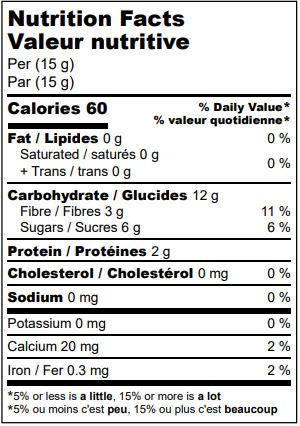 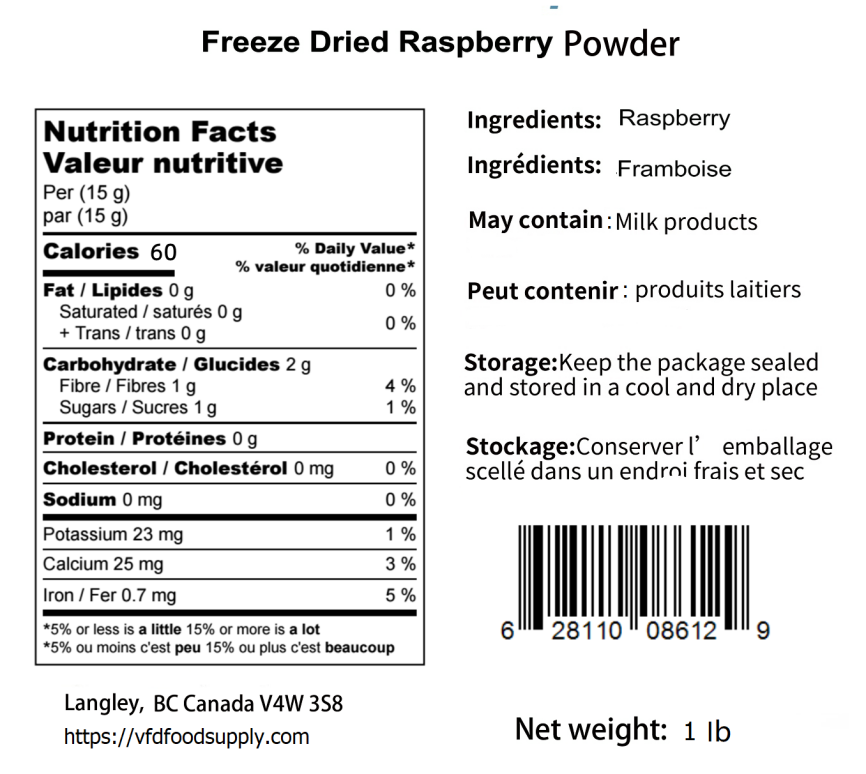 BB:          LOT: